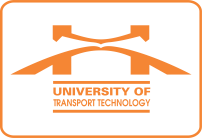 Ngày, thángThời gianĐịa điểm - Nội dungChủ trìThứ Hai13/02Sáng9h00Nội dung: Họp Hội đồng xét tặng danh hiệu NGND, NGƯT. Thành phần: Các thành viên HĐ theo QĐ số 264/QĐ-ĐHCNGTVT ngày 24/1/2017Địa điểm: Phòng họp tầng 3 Nhà H3.Chủ tịch HĐThứ Hai13/02Chiều14h00Nội dung: Rà soát thông tin đề án tuyển sinh 2017.Thành phần: PHT Long; Ô Lâm, Bà Hạnh, Ô Dũng, Ô Nguyễn Sơn (Đào tạo); Ô An, Ô Thục (SĐH); Bà Thu, Ô Nam (TCCB); Bà Thủy (TCKT); Ông Thanh, Ô Tùng (TTCNTT).Địa điểm: Phòng họp tầng 2 Nhà H1.Hiệu trưởngThứ Ba14/02Sáng8h30Nội dung: Làm việc với phòng KHCN-HTQT
Địa điểm: Phòng họp tầng 2 Nhà H1.PHT KhiêmThứ Ba14/02Chiều14h00Nội dung: Họp Hội đồng tuyển dụng giảng viên. Thành phần: PHT Long, Ô Lâm (ĐT), Bà Thu (TCCB),Bà Hương, Bà Lý, Ô Khương (Khoa Công trình). Địa điểm: Phòng 201 Nhà A2.Chủ tịch HĐThứ Tư15/02Sáng
8h30Nội dung: Hội ý Thường vụ Đảng ủy.Thành phần: Chủ tịch HĐ Trường, Ban Giám hiệu, Chủ tịch CĐMời: Bà Thu (TCCB), Ông Tân (Thanh tra ĐT).Địa điểm: Phòng họp tầng 3 Nhà H3Bí thư 
Đảng ủyThứ Năm16/02Sáng
8h00Nội dung: Dự Hội nghị lấy ý kiến tín nhiệm đề nghị bổ nhiệm lại LĐ Bộ.
Thành phần: Hiệu trưởng.
Địa điểm: Hội trường Nhà D, Bộ GTVT, 80 Trần Hưng Đạo, HNBộ Giao thông Vận tảiThứ Năm16/02Sáng
10h00Nội dung: Làm việc tại cơ sở đào tạo Vĩnh Phúc.Hiệu trưởngThứ Năm16/02ChiềuThứ Sáu17/02Sáng
8h30Nội dung: Làm việc với Trung tâm thí nghiệm công trình.Thành phần: Ô Tân (TT tư vấn thiết kế kiểm định chất lượng công trình), B Hương và toàn thể giảng viên Bộ môn thí nghiệm Công trình (khoa CT).Địa điểm: Phòng họp tầng 2 Nhà H1.PHT KhiêmThứ Sáu17/02Chiều
13h30Nội dung: Triển khai kế hoạch ĐBCL, kế hoạch đào tạo tổng thể, kịch bản tư vấn tuyển sinh. Thành phần: BGH; Ô Lâm, B Hạnh, Ô Minh (Đào tạo); Ô Thế Anh, Ô Huỳnh (ĐBCL); Ô An (SĐH); Ô Tân (TTGD); Ô Hùng, Ô Đoan (Khoa ĐTTC); Ô Trinh (KHCN-HTQT); Ô Quang, B Nhung (CTHSSV); Bà Thủy (TCKT); Ô Ánh (ĐTN); Ô Sơn (Vĩnh Yên); Ô Tuấn, Ô Long (Thái nguyên).Địa điểm: Phòng họp tầng 3 Nhà H3.Ghi chú: Phòng ĐBCL chuẩn bị báo cáo kế hoạch ĐBCL; Phòng Đào tạo chuẩn bị kế hoạch đào tạo tổng thể; Ô Lâm, Ô Trinh chuẩn bị kịch bản tuyển sinh.Hiệu trưởngThứ Bảy18/02SángThứ Bảy18/02Chiều
14h00Nội dung: Dự buổi làm việc với Nhóm nghiên cứu mạnh về Vật liệu và Mặt đường.
Thành phần: Hiệu trưởng.
Địa điểm: Phòng họp tầng 2 Nhà H1.Nhóm nghiên cứu mạnhChủ nhật19/02SángChủ nhật19/02Chiều